Romsey Extra Parish & Romsey Town CouncilJoint Planning CommitteeThe JOINT PLANNING COMMITTEE of the PARISHES OF ROMSEY EXTRA & ROMSEY TOWN COUNCILS will be held in the COURT ROOM, ROMSEY TOWN HALL, 1 MARKET PLACE, ROMSEY, SO51 8YZ on THURSDAY 27th MAY 2021 at 7.15 p.m.*Members of the press and public are welcome to attend but you must wear a mask and adhere to Social Distancing. Please note that after Public Participation, the public will not be able to speak during the meeting.AGENDA1.	To Receive Apologies2.	To Appoint a Chairperson for 2021/223.	To Appoint a Vice Chairperson for 2021/224.	Declarations of Interests5.	Public Participation 6.	Planning Applications to be considered: (see list over)7.	To Receive any Notification of New Appeals:20/0599/REG Appeal against without planning permission the erection of a boundary fence greater than 1m high adjacent to the highway 3 Meon Road Romsey (Tadburn)20/0546/REG Appeal against Enforcement Notice - Without planning permission the erection of a boundary fence greater than 1m high adjacent to the highway 5 Meon Road Romsey (Tadburn)8.	Participation at Southern Area Planning Committee9.	Applications to be Delegated to the ClerkItems for Information Only:10.	To Receive and Note Items of Correspondence:TVBC – Notice of 3 Positive Referendums held on 6 May 2021 for the Neighbourhood Plans for the areas of: Charlton; Thruxton & ChilboltonRomsey Common Farmhouse, Gardeners Lane – Notice of Impending Planning Application11.	To Receive and Note Planning Decisions including AppealsSigned: C A McFarland      Parish ClerkDate: 21 May 2021 clerk@romseyextra-pc.org.ukCowesfield Lodge, Romsey Road,Whiteparish Salisbury SP5 2QY*NOTE: For the Safety of the Council, Employees and the Public all attendees must wear a mask and observe the social distancing rules. Paper copies of meeting papers will NOT be available on the evening.Planning Applications 27 May 2021ROMSEY EXTRA PARISH AREA APPLICATIONS:Planning application details - HCC/2021/0243 | Hampshire County Council (hants.gov.uk)An extension of mineral working at Roke Manor Quarry, to extract circa 600,000 tonnes of sand and gravel from the Stanbridge Ranvilles Extension, including continuation of on-site mineral processing, backfilling with inert material and progressive restoration to agriculture with increased nature conservation and biodiversity enhancements at Roke Manor Quarry - Stanbridge Ranvilles Extension, Salisbury Road, Shootash (11/06/21)Variation of Approved plans condition of 19/02961/FULLS (Two storey rear extension with single storey link, to provide 12 letting rooms, and single storey rear extension, alterations to car parking and access) to allow minor alterations to approved scheme 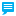 The Dukes Head Greatbridge Road Romsey SO51 0HBRef. No: 21/01223/VARS Vary condition 02 of 13/01761/FULLS (Seasonal use of land for the erection of a marquee for use for receptions and other events) to replace "The Marquee shall be erected only between 1st April to 31st October each year" with The Marquee shall be erected until 31st October 2022 and thereafter only between 1st April to 31st October each year." The Cromwell Arms 23 Mainstone Romsey SO51 8HGRef. No: 21/01324/VARS Certificate of proposed lawful development for the amalgamation of flats 1 and 2 to form a single dwelling Halterworth House Halterworth Lane Romsey SO51 9AERef. No: 21/01344/CLPS Certificate of lawful proposed development for the replacement an existing shed with a combined home office and shed and the movement of fence line at the end of the driveway 1m towards the highway 22 Chivers Road Romsey SO51 0ATRef. No: 21/01315/CLPS Erection of fencing to front, side and back garden (Retrospective) 29 Woodley Close Romsey SO51 7PDRef. No: 21/01176/FULLS (4/06/21)Single storey rear extension to form kitchen and sitting room; side door access; extension to garage/porch and modifications to parking 28 The Thicket Romsey Hampshire SO51 5SZRef. No: 21/01237/FULLS Vary conditions 2, 12 and 36 of the approved planning permission (19/00499/VARS) to replace approved CEMP and associated plans to updated CEMP Rev A and associated Masterplan Rev JJ Ganger Farm Ganger Farm Lane Romsey Hampshire SO51 0QARef. No: 21/01444/VARSTo return thatched cottage to one single dwelling Thatched Cottage Southampton Road Ashfield SO51 9NJRef. No: 21/01426/FULLS Retention of development security timber hoarding with company logo and contact telephone signage applied Land North Of Woodpeckers Cupernham Lane Romsey Hampshire SO51 7LERef. No: 21/01493/ADVS Remove side door to garage and block up to facilitate provision of downstairs shower room and provision of a new pedestrian side door into the garage 17 Five Elms Drive Romsey SO51 5RNRef. No: 21/01075/FULLS Render northwest elevation of building E Stanbridge Lakes Awbridge HampshireRef. No: 21/01519/FULLSVary condition 1 of the approved planning permission (19/00499/VARS) to vary the approved road plans and addition of hardstanding area Ganger Farm Ganger Farm Lane Romsey Hampshire SO51 0QARef. No: 21/01443/VARSNOTIFICATION OF APPLICATIONS FROM NEIGHBOURING PARISHES:Planning application details - HCC/2021/0267 | Hampshire County Council (hants.gov.uk)Temporary siting of a marquee for two years. Jermyn’s House, Jermyn’s LaneAMENDED PLANS / ADDITIONAL INFORMATION:Demolition of existing aquatics centre and ancillary buildings and the erection of a visitor centre, walkway and viewing hide, cafe, office space, retail and flexible community space, and associated hard and soft landscaping and parking World Of Water 93 Greatbridge Road Romsey Hampshire SO51 0HBRef. No: 20/01855/FULLS (26/7/21) - The revised information consists of a change to the description of development due to the removal of the standalone office building and subsequent changes to on site landscaping and parking arrangement. The additional information also includes ecological survey work and an LVIA as well as updates to technical documents to reflect the changes to the submitted scheme (REPC’s original comment – Support)FOR INFORMATION ONLY:Prior Notification of proposed change of use of 2 no. agricultural poultry barns to 3 no. Dwellinghouses and 1 no. farm workshop, office and store to 1 no. Dwellinghouse (Use Class C3) and associated building operations Shootash Poultry Farm Salisbury Road Shootash Romsey Hampshire SO51 6GARef. No: 21/01371/PDQSROMSET TOWN AREA APPLICATIONS:Two storey side extension, single storey rear extension 10 High Firs Gardens Romsey SO51 5QARef. No: 21/01211/FULLS Single storey extension to form garden room 2 Birchlands Greatbridge Road Romsey SO51 8FXRef. No: 21/01311/FULLS Conversion of loft into 2 rooms and construction of a front porch There is no proposed change of use to the land. 16 The Meadows Romsey SO51 0GXRef. No: 21/01384/FULLS Retention of summerhouse with associated bridge access, extension attached to bungalow and change patio doors to bi-folding. Riverside 7A Lansdowne Gardens Romsey SO51 8FNRef. No: 21/01467/FULLS Removal of existing rear conservatory and lean-to structure, rear garden room extension and internal alterations 91-93 Bath House Middlebridge Street Romsey SO51 8HJRef. No: 21/01527/FULLSRemoval of existing rear conservatory and lean-to structure, rear garden room extension and internal alterations 91-93 Bath House Middlebridge Street Romsey SO51 8HJRef. No: 21/01528/LBWSApplication for a lawful development certificate for proposed single storey side extensionand porch 17 Lansdowne Gardens Romsey SO51 8FNRef. No: 21/01537/CLPSChange of use from dwelling to financial office 7 Latimer Street Romsey Hampshire SO51 8DFRef. No: 21/01476/FULLSTREE APPLICATIONS:T1 - Ash - Reduce width of crown on southern aspect by up to 2m, T2 - Cherry - Reduce width of crown on southern side by up to 1m Land Between Winchester Hill & The Boundary Of 11 Westering Romsey Hampshire SO51 7LXRef. No: 21/01380/TPOS (29/05/21)T1 - Cedar - Prune to remove low secondary and tertiary branches (<100mm diameter) to give minimum 3m clearance from roof of house. 4 Deansfield Close Romsey SO51 7NERef. No: 21/01456/TPOSFOR INFORMATION ONLY:Notification of proposed works to a dwelling - Single storey rear extension (length from rear wall of original dwellinghouse 5.4 metres, height 4 metres, height to eaves 3 metres) 83 Winchester Road Romsey Hampshire SO51 8JBRef. No: 21/01504/PDHS